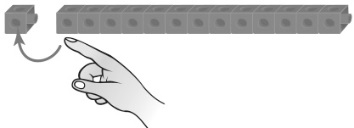 Comportements et stratégies compterComportements et stratégies compterComportements et stratégies compterComportements et stratégies compterL’élève fait un train de cubes emboîtables, mais ne sait pas que changer la disposition des cubes ne change pas la quantité (c.-à-d., la conservation du nombre).L’élève compte les cubes par unités pour déterminer combien 
il y en a dans chaque partie.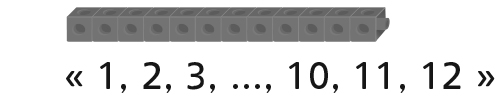 L’élève compte par bonds pour déterminer le nombre de cubes dans chaque partie, mais continue à compter les cubes en surplus par bonds.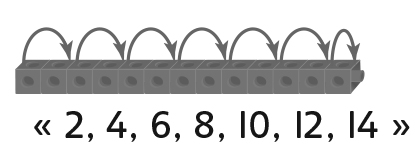 L’élève compte par bonds par facteurs de 10 pour déterminer combien de cubes qu’il y a dans chaque partie.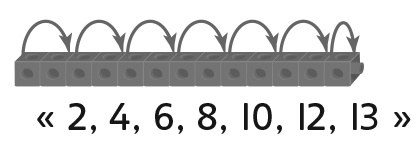 Observations et documentationObservations et documentationObservations et documentationObservations et documentationComportements et stratégies décomposerComportements et stratégies décomposerComportements et stratégies décomposerComportements et stratégies décomposerL’élève décompose une quantité en 2 parties, mais sépare le train au hasard pour trouver les différentes façons.L’élève trouve plusieurs façons de décomposer une quantité 
en 2 parties, mais ignore 0.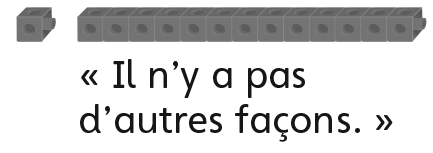 L’élève réussit à utiliser des régularités pour trouver différentes façons de décomposer une quantité en 2 parties.L’élève utilise les liens entre des nombres connus pour trouver toutes les façons possibles de décomposer une quantité en 
2 parties.   0 + 12 = 12     6 + 6 = 12   1 + 11 = 12     7 + 5 = 12   2 + 10 = 12     8 + 4 = 123 + 9 = 12     9 + 3 = 124 + 8 = 12   10 + 2 = 125 + 7 = 12   11 + 1 = 12                         12 + 0 = 12   Observations et documentationObservations et documentationObservations et documentationObservations et documentation